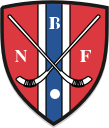 KAMPOPPSETT MINIRUNDE 5 – 21. SEPTEMBER 2019Kampene spilles på Voldsløkka. Kringsjå er arrangør. Kampene blir spilt på liten bane 4 vs 4 med innebandy mål. Retningslinjer/oppgaver for arrangør: Se eget skriv.Dommere skal ikke være firkantet med regler (bruke sunn fornuft), og siste mann kan bruke foten for å stoppe mål. Farlig spill skal blåses på. Arrangør stiller med dommer.Kampene spilles med kun 1 omgang på 10 minutter. Det blir ikke registrert resultat til kampene. Alle lagene MÅ møte opp senest 10:45 på banen. Hvert lag MÅ ha en lagleder/trener (helst en som har tatt laglederlisenskurs).Aldersgruppe: Må være 12 år eller yngre.LYKKE TILTIDLAG 1LAG 211:00Furuset StjernerFuruset United11:12OsloSagene11:24Furuset StjernerOslo11:36SageneFuruset United11:48Furuset StjernerSagene12:00OsloFuruset United12:12Furuset UnitedFuruset Stjerner12:24SageneOslo12:36OsloFuruset Stjerner12:48Furuset UnitedSagene13:00SageneFuruset Stjerner13:12Furuset UnitedOslo